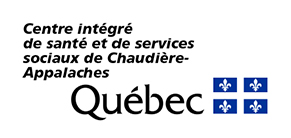 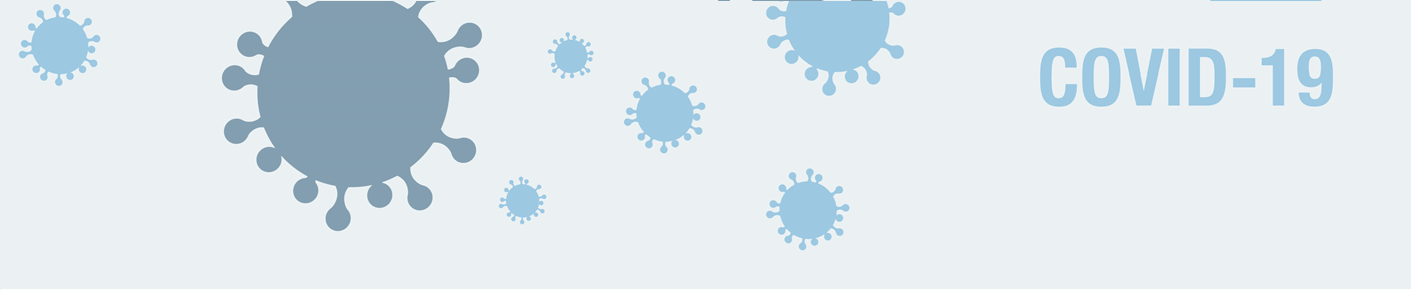 Positionnement en ventralAfin d’avoir accès au lien suivant, bien vouloir cliquer sur : CTRL + ENTERhttps://youtu.be/CHF1Sz8y5Mw 